COMUNE DI VALLEVE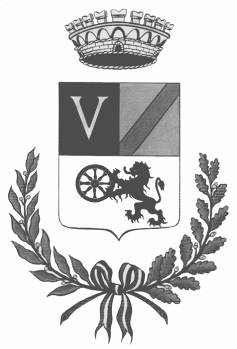 Provincia di BergamoC.F. e P.IVA 00637290164___________________________________________________________________Spett.leGiunta ComunaleIo sottoscritto genitore ………………………………………………………………………………residente in Via ……………………………………..… telefono …………………………………IBAN …………………………………………………………………………………………………..DICHIARAche il proprio figlio/a …………………………………………………………………………nato/a il ………………….., residente a Valleve in Via …………………………………..ha frequentato nell’anno scolastico 2022/2023 la scuola ………………………………..…………………………………. con sede a ………………………………………………ed è stato/a                     promosso			              bocciatodi aver speso per il trasporto scolastico pubblico il seguente importo:abbonamento da Valleve a 	 San Giovanni Bianco: 	€ ……………				  	 San Pellegrino Terme: 	€ ……………					 Zogno:			€ …………… Bergamo:			€ ……….…..Valleve,  In Fede						______________________